Partial revision of the Test Guidelines foR ORANGES (CITRUS L. – GROUP 2)Document prepared by experts from SpainDisclaimer:  this document does not represent UPOV policies or guidance	The purpose of this document is to present a proposal for a partial revision of the Test Guidelines for Oranges (Citrus L. – Group 2) (document TG/202/1 Rev.).	The Technical Working Party for Fruit Crops (TWF), at its forty-ninth session in Santiago de Chile, Chile, from November 19 to 23, 2018, agreed that the Test Guidelines for Oranges (Citrus L. – Group 2) be partially revised for Characteristics 26, 56, 64, 81 and 83 (see document TWF/49/12 “Report”, Annex VIII).	The following changes are proposed:Characteristic 26 “Anther: viable pollen”:To change the name of the characteristic to “Anther: pollen viability”To change type of expression from QL and QN and add states of expression including example varietiesTo add explanationTo add an explanation to Characteristic 56 “Fruit surface: presence of pitting and pebbling on oil glands”Characteristic 64 “Fruit: bicolored segments”To change the name of the characteristic to “Fruit: distribution of red coloration”To change wording of states of expression and example varietiesTo display state 1 “very low” and move example variety from state 3 to state 1 in Characteristic 81 “Fruit juice: acidity”To delete Characteristic 83 “Fruit: number of seeds (controlled manual self-pollination)”	The Annex to this documents reflects the consequential changes to the citrus overall table of characteristics according to the changes to the Test Guidelines for Oranges (Citrus L. – Group 2) presented in this document as well as the changes to the Test Guidelines for Grapefruit and Pummelo (Citrus L. – Group 4), as set out in document TWF/50/8.	The proposed changes are presented below in highlight and underline (insertion) and strikethrough (deletion).Proposed changes to Characteristic 26 “Anther: viable pollen”Current wordingProposed new wordingAd. 26: Anther: pollen viabilityThere is variability during development of floral bud. It must be observed during full flowering period. From the two years observations, the highest value should be taken, as this would indicate the highest potential for polinization.Method to determine the percentage of pollen viability:The pollen should be collected when the petals begin to open (but with the anthers closed). The anthers should be introduced into a Petri dish and placed inside a silica gel dryer at room temperature, for 20-48 hours of darkness. When the anthers are open they should be moved to an 8 ºC chamber with a 70-80 % Relative Humidity for one hour. Afterwards, the pollen should be brushed onto a microscope slide with 2 ml of Brewbacker medium (Brewbaker and Kwack. 1963). Finally, the microscope slide should be placed in a 24 ºC chamber with a 75 % RH for 20 hours.The percentage of pollen fertility is calculated as the average of germinated pollen grains observed with a binocular in 15 visual fields from 2 different microscope slides.(Brewbaker, J.L. and Kwack, B.H. 1963. The essential role of calcium ion in pollen germination and pollen tube growth. Amer. Jour. Botany. 50: 859-865.)Proposed changes to Characteristic 56 “Fruit surface: presence of pitting and pebbling on oil glands”Current wordingProposed new wordingAd. 56 Fruit surface: presence of pitting and pebbling on oil glandsObservations should be made on the half of the fruit closest to the peduncule.Proposed changes to Characteristic 64 “Fruit: bicolored segments”Current wordingProposed new wordingProposed changes to Characteristic 81 “Fruit juice: acidity”Current wordingProposed new wordingProposal to delete Characteristic 83 “Fruit: number of seeds (controlled manual self-pollination)”Current wordingProposed new wording[Annex follows]Consequential changes to the citrus overall table of characteristics[End of Annex and of document]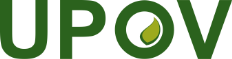 EInternational Union for the Protection of New Varieties of PlantsTechnical Working Party for Fruit CropsFiftieth Session
Budapest, Hungary, June 24 to June 28, 2019TWF/50/7Original:  EnglishDate:  May 28, 2019EnglishfrançaisdeutschespañolExample Varieties
Exemples
Beispielssorten
Variedades ejemplo
Note/
Nota26.Anther: viable pollenAnthère: pollen viableAnthere: keimfähiger PollenAntera: polen viableQL(b)absentabsentfehlendausenteWashington Navel (SWO)1[239]presentprésentvorhandenpresente9EnglishfrançaisdeutschespañolExample Varieties
Exemples
Beispielssorten
Variedades ejemplo
Note/
Nota26.

(+)Anther: viable pollen viabilityAnthère: viabilité du pollen viabileAnthere: keimfähiger Keimfähigkeit des PollenAntera: viabilidad del polen viableQL
QN(b)absent or very lowabsente ou très faiblefehlend oder sehr geringausente o muy bajaWashington Navel (SWO)1[239]lowfaiblegeringbaja Valencia Late (SWO)3mediummoyennemittelmediaOlinda (SWO)5highfortestarkaltaComuna (SWO)7presentprésentvorhandenpresente9EnglishfrançaisdeutschespañolExample Varieties
Exemples
Beispielssorten
Variedades ejemplo
Note/
Nota56.Fruit surface: presence of pitting and pebbling on oil glandsSurface du fruit: présence de dépression et de protubérance sur les glandes à huileFruchtoberfläche: Vorhandensein von Grübchen und Körnern an den ÖldrüsenSuperficie del fruto: presencia de picado y granulado en las glándulas de aceitePQ(c)pitting and pebbling absentdépression et protubérance absentesGrübchen und Körner fehlendpicado y granulado ausentes1(d)pitting absent, pebbling presentdépression absente, protubérance présenteGrübchen fehlend, Körner vorhandenpicado ausente, granulado presente2pitting present, pebbling absentdépression présente, protubérance absenteGrübchen vorhanden, Körner fehlendpicado presente, granulado ausente3[290]pitting and pebbling presentdépression et protubérance présentesGrübchen und Körner vorhandenpicado y granulado presentes4EnglishfrançaisdeutschespañolExample Varieties
Exemples
Beispielssorten
Variedades ejemplo
Note/
Nota56.

(+)Fruit surface: presence of pitting and pebbling on oil glandsSurface du fruit: présence de dépression et de protubérance sur les glandes à huileFruchtoberfläche: Vorhandensein von Grübchen und Körnern an den ÖldrüsenSuperficie del fruto: presencia de picado y granulado en las glándulas de aceitePQ(c)pitting and pebbling absentdépression et protubérance absentesGrübchen und Körner fehlendpicado y granulado ausentes1(d)pitting absent, pebbling presentdépression absente, protubérance présenteGrübchen fehlend, Körner vorhandenpicado ausente, granulado presente2pitting present, pebbling absentdépression présente, protubérance absenteGrübchen vorhanden, Körner fehlendpicado presente, granulado ausente3[290]pitting and pebbling presentdépression et protubérance présentesGrübchen und Körner vorhandenpicado y granulado presentes4EnglishfrançaisdeutschespañolExample Varieties
Exemples
Beispielssorten
Variedades ejemplo
Note/
Nota64.Fruit: bicolored segmentsFruit: segments bicoloresFrucht: zweifarbige SegmenteFruto: gajos bicoloresQL(c)absentabsentsfehlendausentesValencia Late (SWO)1[306](e)presentprésentsvorhandenpresentesSanguinelli (SWO)9EnglishfrançaisdeutschespañolExample Varieties
Exemples
Beispielssorten
Variedades ejemplo
Note/
Nota64.Fruit: bicolored segmentsFruit: distribution of red colorationFruit: segments bicoloresFruit: distribution de la coloration rougeFrucht: zweifarbige SegmenteFrucht: Verteilung der RotfärbungFruto: gajos bicoloresFruto: distribución de la coloración rojaQL(c)absent
evenly distributedabsents
uniformément répartisfehlend
gleichmäßig verteiltausentes
repartido uniformeValencia Late (SWO)
Tarocco (SWO)1[306](e)present
mainly marginateprésents
principalement au bordvorhanden
hauptsächlich am Randpresentes
principalmente marginalSanguinelli (SWO)9
2EnglishfrançaisdeutschespañolExample Varieties
Exemples
Beispielssorten
Variedades ejemplo
Note/
Nota81.Fruit juice: acidityJus du fruit: aciditéFruchtsaft: SäureJugo del fruto: acidezQN(c)lowfaiblegeringbajaSucreña (SWO)3mediummoyennemittelmediaWashington Navel (SWO)5[323]highfortestarkaltaValencia Late (SWO)7EnglishfrançaisdeutschespañolExample Varieties
Exemples
Beispielssorten
Variedades ejemplo
Note/
Nota81.Fruit juice: acidityJus du fruit: aciditéFruchtsaft: SäureJugo del fruto: acidezQN(c)very lowtrès faiblesehr geringmuy bajaSucreña (SWO)1lowfaiblegeringbajaSucreña (SWO)3mediummoyennemittelmediaWashington Navel (SWO)5[323]highfortestarkaltaValencia Late (SWO)7EnglishfrançaisdeutschespañolExample Varieties
Exemples
Beispielssorten
Variedades ejemplo
Note/
Nota82.Fruit: strength of fibreFruit: rigidité des fibresFrucht: Festigkeit der FasernFruto: vigor de la fibraQN(c)weakfaibleschwachdébilSalustiana (SWO)3mediummoyennemittelmedioWashington Navel (SWO)5[324]strongfortestarkfuerte783.

(+)Fruit: number of seeds (controlled manual self-pollination)Fruit: nombre de pépins (autopollinisation manuelle contrôlée)Frucht: Anzahl Samen (manuelle kontrollierte Selbstbestäubung)Fruto: número de semillas (autopolinización manual controlada)QN(c)absent or very fewabsents ou très peu nombreuxfehlend oder sehr geringausentes o muy bajoWashington Navel (SWO)1fewpeu nombreuxgeringbajoValencia Late (SWO)3mediummoyenmittelmedio5manynombreuxgroßalto7[325]very manytrès nombreuxsehr großmuy altoComuna (SWO)984.

(+)Fruit: number of seeds (open pollination)Fruit: nombre de pépins (fécondation libre)Frucht: Anzahl Samen (frei abblühend)Fruto: número de semillas (polinización libre)QN(c)absent or very fewabsents ou très peu nombreuxfehlend oder sehr geringausentes o muy bajoSalustiana (SWO)1fewpeu nombreuxgeringbajoValencia Late (SWO)3mediummoyenmittelmedium5[326]manynombreuxgroßaltoPineapple (SWO)7EnglishfrançaisdeutschespañolExample Varieties
Exemples
Beispielssorten
Variedades ejemplo
Note/
Nota82.Fruit: strength of fibreFruit: rigidité des fibresFrucht: Festigkeit der FasernFruto: vigor de la fibraQN(c)weakfaibleschwachdébilSalustiana (SWO)3mediummoyennemittelmedioWashington Navel (SWO)5[324]strongfortestarkfuerte783.

(+)Fruit: number of seeds (controlled manual self-pollination)Fruit: nombre de pépins (autopollinisation manuelle contrôlée)Frucht: Anzahl Samen (manuelle kontrollierte Selbstbestäubung)Fruto: número de semillas (autopolinización manual controlada)QN(c)absent or very fewabsents ou très peu nombreuxfehlend oder sehr geringausentes o muy bajoWashington Navel (SWO)1fewpeu nombreuxgeringbajoValencia Late (SWO)3mediummoyenmittelmedio5manynombreuxgroßalto7[325]very manytrès nombreuxsehr großmuy altoComuna (SWO)984.
83.

(+)Fruit: number of seeds (open pollination)Fruit: nombre de pépins (fécondation libre)Frucht: Anzahl Samen (frei abblühend)Fruto: número de semillas (polinización libre)QN(c)absent or very fewabsents ou très peu nombreuxfehlend oder sehr geringausentes o muy bajoSalustiana (SWO)1fewpeu nombreuxgeringbajoValencia Late (SWO)3mediummoyenmittelmedium5[326]manynombreuxgroßaltoPineapple (SWO)7Group/Groupe/Gruppe/GrupoGroup/Groupe/Gruppe/GrupoGroup/Groupe/Gruppe/GrupoGroup/Groupe/Gruppe/GrupoGroup/Groupe/Gruppe/GrupoEnglishfrançaisdeutschespañolNote/NotaGroup/Groupe/Gruppe/GrupoGroup/Groupe/Gruppe/GrupoGroup/Groupe/Gruppe/GrupoGroup/Groupe/Gruppe/GrupoGroup/Groupe/Gruppe/Grupo12345EnglishfrançaisdeutschespañolNote/Nota12345239.-126293037Anther: viable pollenAnthère: pollen viableAnthere: keimfähiger PollenAntera: polen viableQLabsentabsentfehlendausente1presentprésentvorhandenpresente9239.-22630Anther: pollen viabilityAnthère: viabilité du pollen Anthere: Keimfähigkeit des PollenAntera: viabilidad del polen QNabsent or very lowabsente ou très faiblefehlend oder sehr geringausente o muy baja1lowfaiblegeringbaja 3mediummoyennemittelmedia5highfortestarkalta7282.6151495071Fruit surface: predominant color(s)Surface du fruit: couleur(s) prédominante(s)Fruchtoberfläche: Hauptfarbe(n)Superficie del fruto: color(es) predominante(s)PQ(*)(*)(*)greenvertgrünverde111yellow greenvert-jaunegelbgrünverde amarillento2212greenish yellowjaune verdâtre grünlichgelbamarillo verdoso 2green and yellowvert et jaunegrün und gelbverde y amarillo3light yellowjaune clairhellgelbamarillo claro3334medium yellowjaune moyenmittelgelbamarillo medio4445yellow orangeorange-jaunegelborangenaranja amarillento5156medium orangeorange moyenmittelorangenaranja medio627dark orangeorange foncédunkelorangenaranja oscuro738green and orangevert et orangegrün und orangeverde y naranja9yellow and orangejaune et orangegelb und orangeamarillo y naranja10orange redrouge orangéorangerotrojo anaranjado8411redrougerotrojo95yellow and redjaune et rougegelb und rotamarillo y rojo12orange and redorange et rougeorange und rotnaranja y rojo13light pink rose pâlehellrosarosa claro5medium pink rose moyenmittelrosarosa medio6dark pinkrose foncédunkelrosarosa oscuro7yellowish orangeorange jaunâtregelblich orangenaranja amarillento8290.-16756555678Fruit surface: presence of pitting and pebbling on oil glandsSurface du fruit: présence de dépression et de protubérance sur les glandes à huileFruchtoberfläche: Vorhandensein von Grübchen und Körnern an den ÖldrüsenSuperficie del fruto: presencia de picado y granulado en las glándulas de aceitePQpitting and pebbling absentdépression et protubérance absentesGrübchen und Körner fehlendpicado y granulado ausentes1pitting absent, pebbling presentdépression absente, protubérance présenteGrübchen fehlend, Körner vorhandenpicado ausente, granulado presente2pitting present, pebbling absentdépression présente, protubérance absenteGrübchen vorhanden, Körner fehlendpicado presente, granulado ausente3pitting and pebbling presentdépression et protubérance présentesGrübchen und Körner vorhandenpicado y granulado presentes4290.-256Fruit surface: presence of pitting and pebbling on oil glandsSurface du fruit: présence de dépression et de protubérance sur les glandes à huileFruchtoberfläche: Vorhandensein von Grübchen und Körnern an den ÖldrüsenSuperficie del fruto: presencia de picado y granulado en las glándulas de aceite(+)pitting and pebbling absentdépression et protubérance absentesGrübchen und Körner fehlendpicado y granulado ausentes1PQpitting absent, pebbling presentdépression absente, protubérance présenteGrübchen fehlend, Körner vorhandenpicado ausente, granulado presente2pitting present, pebbling absentdépression présente, protubérance absenteGrübchen vorhanden, Körner fehlendpicado presente, granulado ausente3pitting and pebbling presentdépression et protubérance présentesGrübchen und Körner vorhandenpicado y granulado presentes4300.76626387Fruit: color of albedoFruit: couleur de l’albédoFrucht: Farbe der AlbedoFruto: color del albedoPQgreenishverdâtregrünlichverdoso1111whiteblancweißblanco222greenish or whiteverdâtre ou blancgrünlich oder weißverdoso o blanco1light yellowjaune clairhellgelbamarillo claro333light orangeorange clairhellorangenaranja claro444light pinkrose pâlehellrosarosa claro2pinkroserosarosa5535reddishrougeâtrerötlichrojizo666306.6465Fruit: bicolored segmentsFruit: distribution of red colorationFruit: segments bicoloresFruit: distribution de la coloration rougeFrucht: zweifarbige SegmenteFrucht: Verteilung der RotfärbungFruto: gajos bicoloresFruto: distribución de la coloración rojaQLabsent
evenly distributedabsents
uniformément répartisfehlend
gleichmäßig verteiltausentes
repartido uniforme1present
mainly marginateprésents
principalement au bordvorhanden
hauptsächlich am Randpresentes
principalmente marginal9
2307.8165596692Fruit: main color of fleshFruit: couleur principale de la chairFrucht: Hauptfarbe des FleischesFruto: color principal de la pulpaPQ(*)(*)(*)(*)whitishblanchâtreweißlichblanquecino111greenish yellowjaune verdâtregrünlichgelbamarillo verdoso1light greenvert clairhellgrünverde claro2122light yellowjaune clairhellgelbamarillo claro323medium yellowjaune moyenmittelgelbamarillo medio44light orangeorange clairhellorangenaranja claro515medium orangeorange moyenmittelorangenaranja medio626dark orangeorange foncédunkelorangenaranja oscuro737orange redrouge orangéorangerotrojo anaranjado4redrougerotrojo858purplevioletpurpurpúrpura99light pinkrose pâlehellrosarosa claro3medium pinkrose moyenmittelrosarosa medio34dark pinkrose foncédunkelrosarosa oscuro5whitish and pinkblanchâtre et roseweißlich und rosablanquecino y rosa6yellow and redjaune et rougegelb und rotamarillo y rojo10medium orangeorange moyenmittelorangenaranja medio7323.96817179Fruit juice: acidityJus du fruit: aciditéFruchtsaft: SäureJugo del fruto: acidezQNvery lowtrès faiblesehr geringmuy baja1lowfaiblegeringbaja3333mediummoyennemittelmedia5555highfortestarkalta7777325.98837381100Fruit: number of seeds (controlled manual self-pollination)Fruit: nombre de pépins (autopollinisation manuelle contrôlée)Frucht: Anzahl Samen (manuelle kontrollierte Selbstbestäubung)Fruto: número de semillas (autopolinización manual controlada)(+)absent or very fewabsents ou très peu nombreuxfehlend oder sehr geringausentes o muy bajo1QNfewpeu nombreuxgeringbajo3mediummoyenmittelmedio5manynombreuxgroßalto7very manytrès nombreuxsehr großmuy alto9